Календарь прививок 2022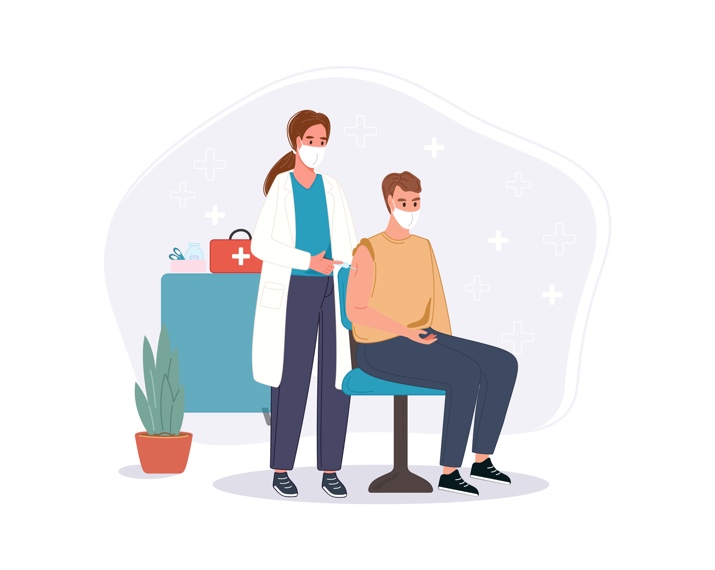 Для поддержания крепкого иммунитета кроме здорового образа жизни, регулярного прохождения профилактических осмотров и диспансеризации важно проходить вакцинацию с учетом Национального календаря профилактических прививок. Многие инфекции на фоне факторов риска (стресс, нарушение питание, ожирение и т.д.) могут протекать достаточно тяжело. Для того, чтобы защитить себя и свою семью необходимо своевременно пройти вакцинацию! Национальный календарь прививок и календарь прививок по эпидемическим показаниям регламентирован приказом Министерства Здравоохранения Российской Федерации №1122н от 06.12.2021 «Об утверждении национального календаря профилактических прививок по эпидемическим показаниям и порядка проведения профилактических прививок» Национальный календарь профилактических прививок для взрослых (2022г) Взрослые от 18 летРевакцинация после дифтерии, столбняка - каждые 10 лет от момента последней ревакцинации. Взрослые (Декретированная группа) от 18 до 55 лет, не привитые ранее против вирусного гепатита ВВакцинация против вирусного гепатита В в III этапа, ревакцинация - каждые 10 лет от момента последней вакцинации. Взрослые от 18 до 25 лет (включительно), не болевшие, не привитые, привитые однократно против краснухи, не имеющие сведений о прививках против краснухи, женщины детородного возраста, планирующие иметь детей.Вакцинация против краснухи в II этапа. Ревакцинация - через 20 лет после последнего этапа вакцинации. Взрослые от 18 до 55 лет (включительно), не болевшие, не привитые, привитые однократно, не имеющие сведений о прививках против кори;Вакцинация против кори проводится в II этапа.. Ревакцинация против кори через 20 лет Взрослые, беременные женщины; взрослые старше 60 лет; люди с хроническими заболеваниями, в том числе с заболеваниями легких, сердечно-сосудистых заболеваниями, метаболическими нарушениями и ожирением.Вакцинация против гриппа ежегодно в осенний период. Лица, имеющие высокий риск заражения, ветеринарные работники, охотники, лесники.Вакцинация против бешенства проводится в VI этапов. Ревакцинация проводится через 12 месяцев после вакцинации, далее через каждые 3 года. Лица (Декретированной группы), проживающие в неблагополучных регионах по вирусному гепатиту А.Вакцинация против вирусного гепатита А: однократная обеспечивает защиту до 5-6 лет, а двукратная - до 25 лет. Лица из группы риска, ранее не привитые и не болевшие ветряной оспой.Вакцинация против ветряной оспы проводится в II этапа. Ревакцинация через 30 лет. Лица, проживающие на эндемичных по клещевому вирусному энцефалиту территориях, а также находящиеся по работе.Вакцинация против клещевого вирусного энцефалита в II или III этапа. Ревакцинация каждые 3 или 5 лет. Взрослые, относящиеся к группам риска.Вакцинация против пневмококковой инфекции однократная. Ревакцинация каждые 5 лет Лица декретированной группы, пациенты с хроническими заболеваниями, 60+.Вакцинация против коронавирусной инфекции, вызываемой вирусом SARS-CoV-2 проводится в II этапа. Ревакцинация через 6 месяцев. Вакцинацию можно пройти бесплатно в поликлинике по месту жительства (прикрепления) согласно национальному календарю. При желании можно вакцинироваться в частных медицинских центрах, имеющех лицензию на подобный вид деятельности, на платной основе. Перед прохождением вакцинации в обязательном порядке необходима консультация врача заносятся в ваш прививочный сертификат. Укрепляйте свой иммунитет: занимайтесь спортом, кушайте овощи, высыпайтесь, будьте позитивны! И будьте здоровы!